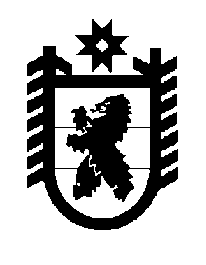 Российская Федерация Республика Карелия    ПРАВИТЕЛЬСТВО РЕСПУБЛИКИ КАРЕЛИЯРАСПОРЯЖЕНИЕ                                 от 1 августа 2016 года № 587р-Пг. Петрозаводск Внести в Перечень государственных учреждений Республики Карелия, подведомственных органам исполнительной власти Республики Карелия, утвержденный распоряжением Правительства Республики Карелия 
от 11 октября 2006 года № 309р-П (Собрание законодательства Республики Карелия, 2006, № 10, ст. 1153; 2012, № 6, ст. 1200; № 8, ст. 1483, 1489, 1524; № 9, ст. 1653; № 11, ст. 2045, 2061; № 12, ст. 2276, 2363, 2367; 2013, № 2, 
ст. 329; № 5, ст. 861; № 7, ст. 1286; № 8, ст. 1502, 1503, 1515; № 9, ст. 1653, 1680; № 10, ст. 1922; № 11, ст. 2114; № 12, ст. 2343, 2359, 2368, 2373, 2398; 2014, № 2, ст. 241; № 3, ст. 442, 460; № 6, ст. 1124; № 7, ст. 1311, 1328, 1329, 1330; № 8, ст. 1488; № 9, ст. 1697; № 10, ст. 1835, 1839; № 11, ст. 2098; 2015, № 1, ст. 86; № 2, ст. 295; № 3, ст. 527, 546; № 6, ст. 1208; № 7, ст. 1442, 1461; № 8, ст. 1574, 1595; № 10, ст. 1995, 2043), с изменениями, внесенными распоряжениями Правительства Республики Карелия от 2 декабря 2015 года № 741р-П, от 22 декабря 2015 года № 796р-П, № 801р-П, от 25 декабря 
2015 года № 821р-П, от 30 декабря 2015 года № 827р-П, от 15 января 
2016 года № 11р-П, от 21 января 2016 года № 36р-П, от 1 февраля 2016 года № 61р-П, от 24 февраля 2016 года № 120р-П, от 6 мая 2016 года № 335р-П, 
от 23 мая 2016 года № 376р-П, от 21 июня 2016 года № 460р-П, от 1 июля 2016 года № 499р-П, от 4 июля 2016 года № 502р-П, от 19 июля 2016 года 
№ 544р-П,  следующие изменения:1. В разделе I:  а) слова «подведомственные Министерству здравоохранения и социального развития Республики Карелия» заменить словами «подведомственные Министерству здравоохранения Республики Карелия»;б) пункты 3, 4 признать утратившими силу;в) в пункте 6 позицию «государственное бюджетное учреждение Республики Карелия «Централизованная бухгалтерия при Министерстве здравоохранения и социального развития Республики Карелия № 2» исключить.2. Раздел X изложить в следующей редакции:«X. Государственные учреждения, подведомственные Министерству социальной защиты, труда и занятости Республики Карелия1. Учреждения социального обслуживания:1) стационарные учреждения социального обслуживания:Государственное бюджетное стационарное учреждение социального обслуживания Республики Карелия «Петрозаводский дом-интернат для ветеранов»Государственное бюджетное стационарное учреждение социального обслуживания Республики Карелия «Партальский дом-интернат для престарелых и инвалидов»Государственное бюджетное стационарное учреждение социального обслуживания Республики Карелия «Психоневрологический интернат «Черемушки»Государственное бюджетное стационарное учреждение социального обслуживания Республики Карелия «Калевальский дом-интернат для престарелых и инвалидов»Государственное бюджетное стационарное учреждение социального обслуживания Республики Карелия «Медвежьегорский психо-неврологический интернат»Государственное бюджетное стационарное учреждение социального обслуживания Республики Карелия «Видлицкий дом-интернат для престарелых и инвалидов»Государственное бюджетное стационарное учреждение социального обслуживания Республики Карелия «Ладвинский детский дом-интернат для умственно отсталых детей»;2) территориальные центры социальной помощи семье и детям:Государственное бюджетное учреждение социального обслуживания Республики Карелия «Республиканский центр социальной помощи семье и детям «Сампо»;3) социально-реабилитационные центры для несовершеннолетних:Государственное казенное учреждение социального обслуживания Республики Карелия «Республиканский социально-реабилитационный центр для несовершеннолетних «Возрождение»;4) иные учреждения, предоставляющие социальные услуги:Государственное бюджетное стационарное учреждение социального обслуживания Республики Карелия «Республиканский центр реабилитации инвалидов»государственное бюджетное учреждение социального обслуживания Республики Карелия «Центр помощи детям, оставшимся без попечения родителей, № 1»государственное бюджетное учреждение социального обслуживания Республики Карелия «Центр помощи детям, оставшимся без попечения родителей, № 2»государственное бюджетное учреждение социального обслуживания Республики Карелия «Центр помощи детям, оставшимся без попечения родителей, № 3»государственное бюджетное учреждение социального обслуживания Республики Карелия «Центр помощи детям, оставшимся без попечения родителей, № 4»государственное бюджетное учреждение социального обслуживания Республики Карелия «Центр помощи детям, оставшимся без попечения родителей, № 5»государственное бюджетное учреждение социального обслуживания Республики Карелия «Центр помощи детям, оставшимся без попечения родителей, № 6»государственное бюджетное учреждение социального обслуживания Республики Карелия «Центр помощи детям, оставшимся без попечения родителей, № 7»государственное бюджетное учреждение социального обслуживания Республики Карелия «Центр помощи детям, оставшимся без попечения родителей, № 8»государственное бюджетное учреждение социального обслуживания Республики Карелия «Центр помощи детям, оставшимся без попечения родителей, «Надежда».2. Учреждения социальной защиты:Государственное казенное учреждение социальной защиты Республики Карелия «Центр социальной работы г. Петрозаводска»Государственное казенное учреждение социальной защиты Республики Карелия «Центр социальной работы г. Сортавалы»Государственное казенное учреждение социальной защиты Республики Карелия «Центр социальной работы г. Сегежи и Сегежского района»Государственное казенное учреждение социальной защиты Республики Карелия «Центр социальной работы г. Костомукши»Государственное казенное учреждение социальной защиты Республики Карелия «Центр социальной работы г. Кеми и Кемского района»Государственное казенное учреждение социальной защиты Республики Карелия «Центр социальной работы г. Кондопоги и Кондопожского района»Государственное казенное учреждение социальной защиты Республики Карелия «Центр социальной работы г. Питкяранты и Питкярантского района»Государственное казенное учреждение социальной защиты Республики Карелия «Центр социальной работы Беломорского района»Государственное казенное учреждение социальной защиты Республики Карелия «Центр социальной работы Калевальского района»Государственное казенное учреждение социальной защиты Республики Карелия «Центр социальной работы Лахденпохского района»Государственное казенное учреждение социальной защиты Республики Карелия «Центр социальной работы Лоухского района»Государственное казенное учреждение социальной защиты Республики Карелия «Центр социальной работы Медвежьегорского района»Государственное казенное учреждение социальной защиты Республики Карелия «Центр социальной работы Муезерского района»Государственное казенное учреждение социальной защиты Республики Карелия «Центр социальной работы Олонецкого района»Государственное казенное учреждение социальной защиты Республики Карелия «Центр социальной работы Прионежского района»Государственное казенное учреждение социальной защиты Республики Карелия «Центр социальной работы Пряжинского района»Государственное казенное учреждение социальной защиты Республики Карелия «Центр социальной работы Пудожского района»Государственное казенное учреждение социальной защиты Республики Карелия «Центр социальной работы Суоярвского района».3. Учреждения занятости населения:Государственное казенное учреждение Республики Карелия «Центр занятости населения Беломорского района»Государственное казенное учреждение Республики Карелия «Центр занятости населения Калевальского района»Государственное казенное учреждение Республики Карелия «Центр занятости населения Кемского района»Государственное казенное учреждение Республики Карелия «Центр занятости населения Кондопожского района»Государственное казенное учреждение Республики Карелия «Центр занятости населения города Костомукша»Государственное казенное учреждение Республики Карелия «Центр занятости населения Лахденпохского района»Государственное казенное учреждение Республики Карелия «Центр занятости населения Лоухского района»Государственное казенное учреждение Республики Карелия «Центр занятости населения Медвежьегорского района»Государственное казенное учреждение Республики Карелия «Центр занятости населения Муезерского района»Государственное казенное учреждение Республики Карелия «Центр занятости населения Олонецкого района»Государственное казенное учреждение Республики Карелия «Центр занятости населения города Петрозаводска»Государственное казенное учреждение Республики Карелия «Центр занятости населения Питкярантского района»Государственное казенное учреждение Республики Карелия «Центр занятости населения Прионежского района»Государственное казенное учреждение Республики Карелия «Центр занятости населения Пряжинского района»Государственное казенное учреждение Республики Карелия «Центр занятости населения Пудожского района»Государственное казенное учреждение Республики Карелия «Центр занятости населения Сегежского района»Государственное казенное учреждение Республики Карелия «Центр занятости населения города Сортавала»Государственное казенное учреждение Республики Карелия «Центр занятости населения Суоярвского района».4. Образовательные учреждения дополнительного профессионального образования (повышения квалификации) населения:государственное автономное образовательное учреждение дополнительного профессионального образования Республики Карелия «Центр обучения и мониторинга трудовых ресурсов».5. Прочие учреждения:государственное бюджетное учреждение Республики Карелия «Централизованная бухгалтерия при Министерстве социальной защиты, труда и занятости Республики Карелия»государственное казенное учреждение Республики Карелия «Государственное юридическое бюро Республики Карелия».».3. Раздел XV признать утратившим силу.           Глава Республики Карелия                                                                  А. П. Худилайнен    